What is the equation of the parabola?Vertex Form & General Form – FOM 11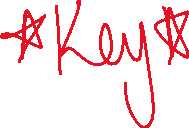  Complete the below table by writing the equation in BOTH vertex form and general form.GraphEquation in Vertex Form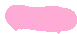 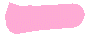 Equation in General Form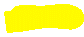 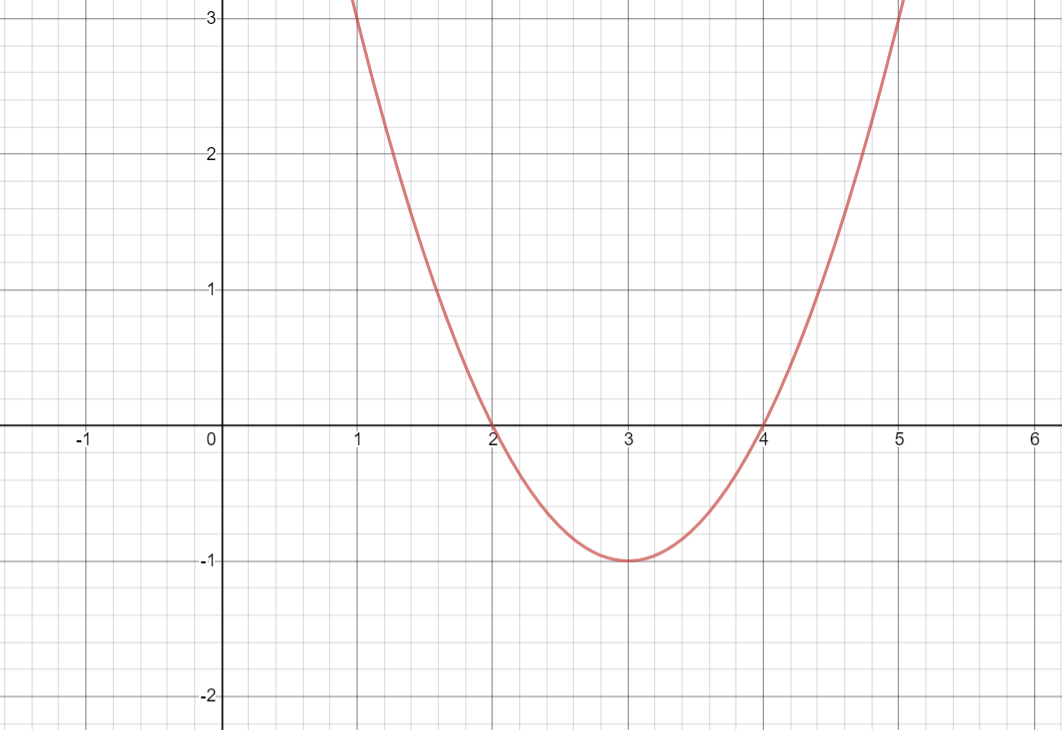 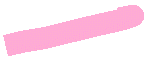 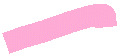 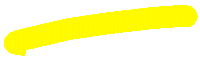 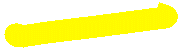 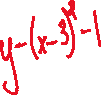 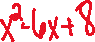 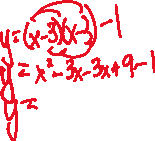 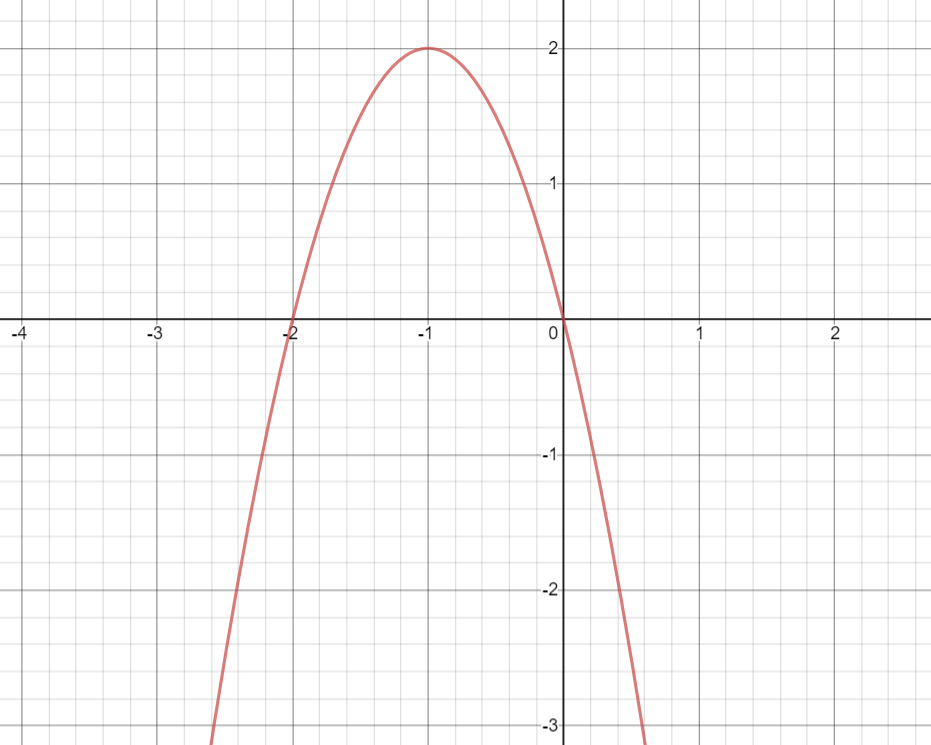 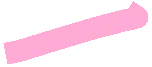 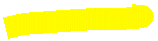 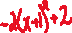 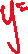 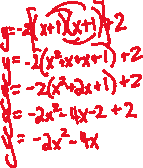 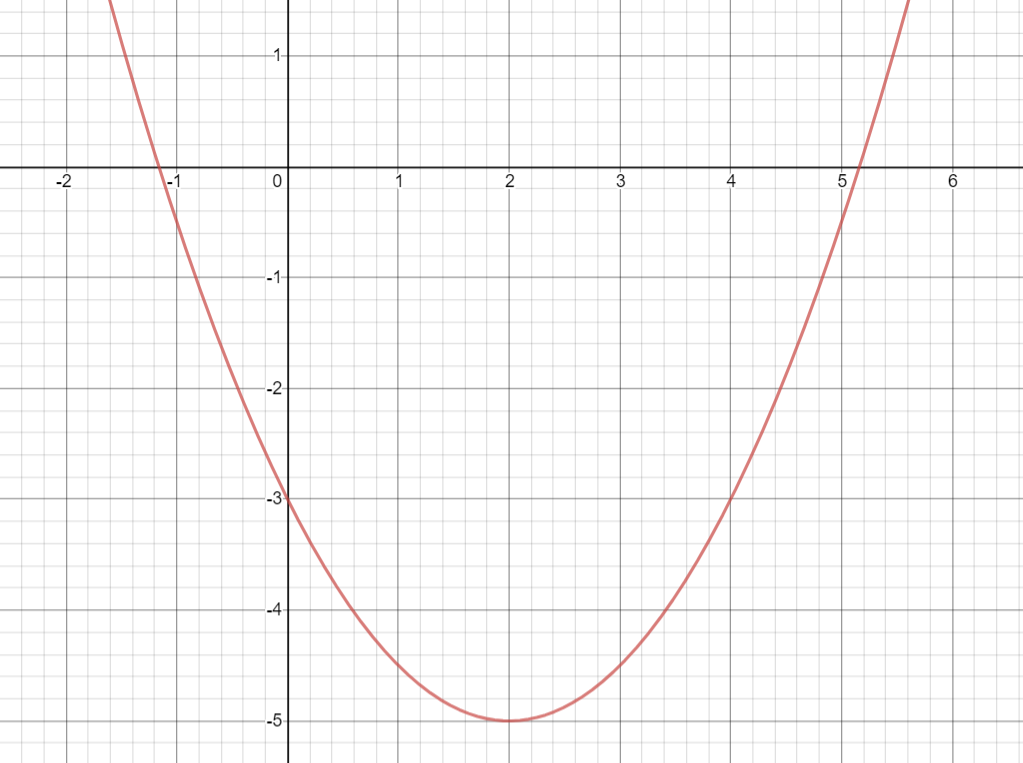 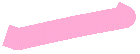 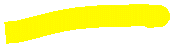 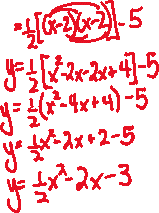 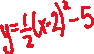 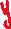 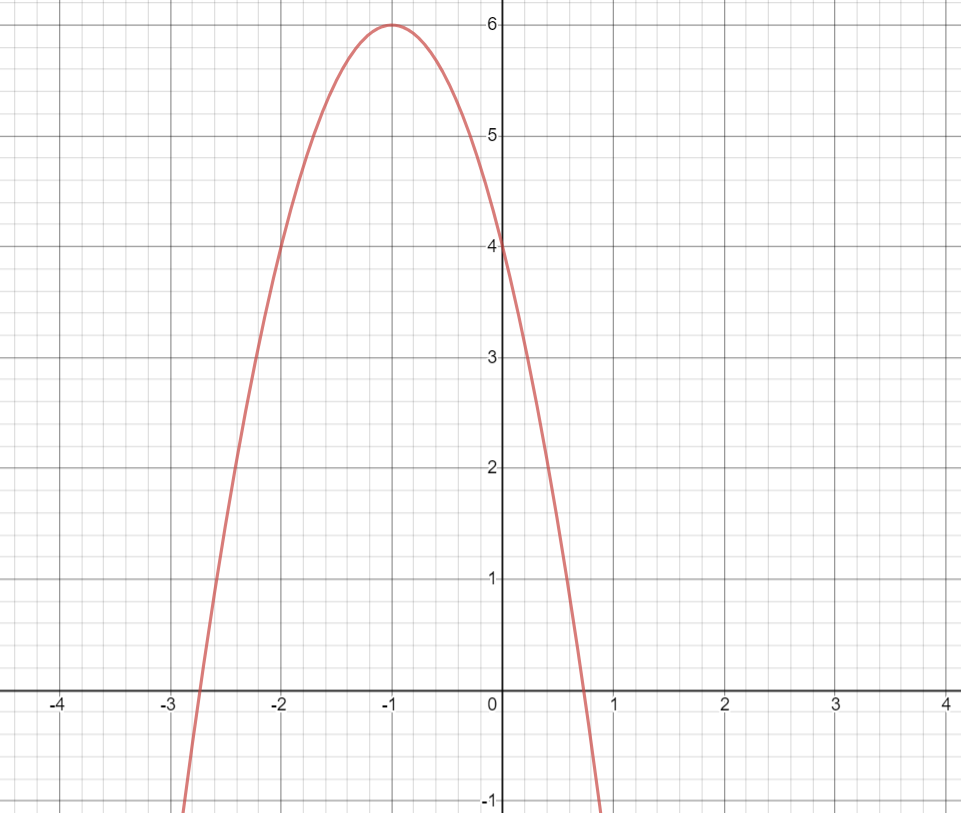 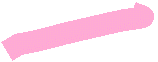 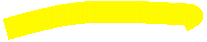 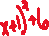 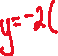 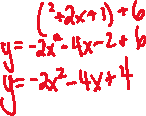 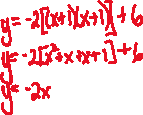 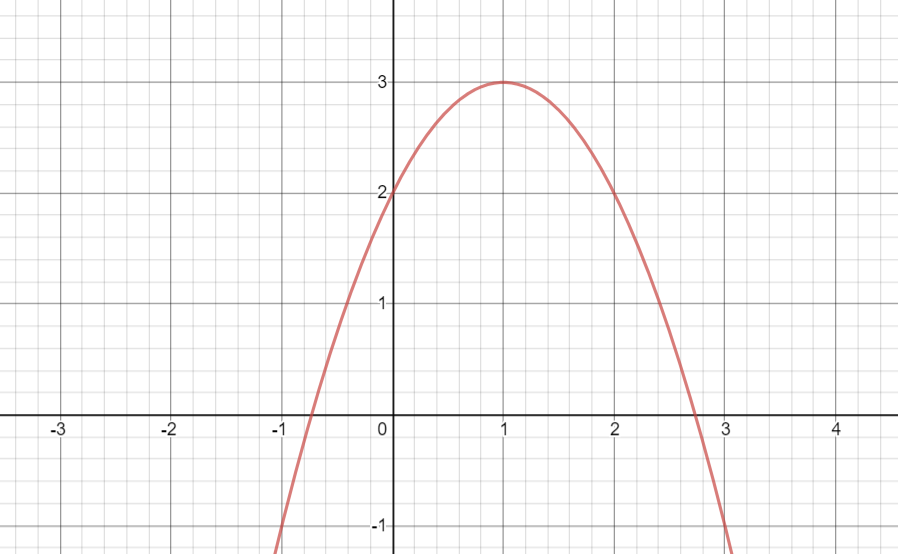 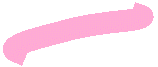 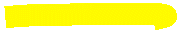 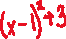 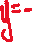 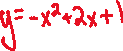 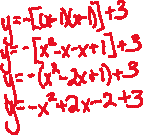 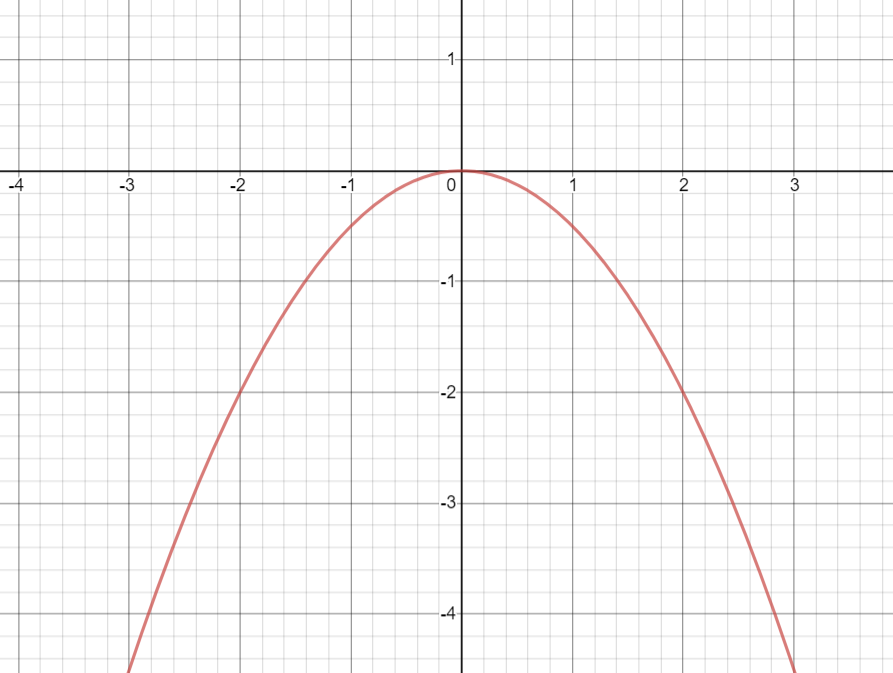 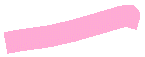 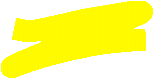 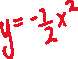 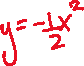 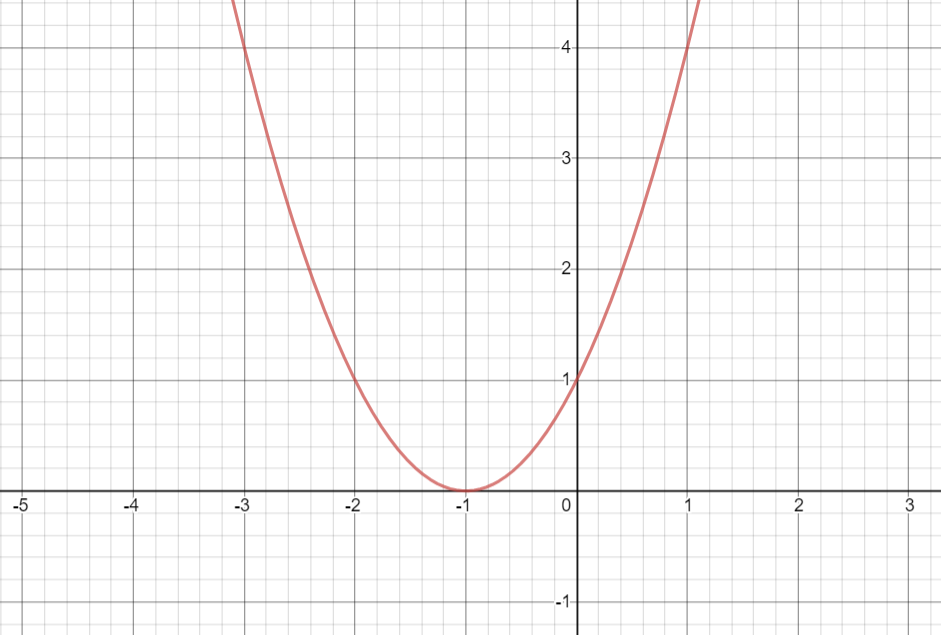 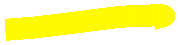 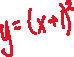 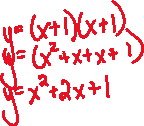 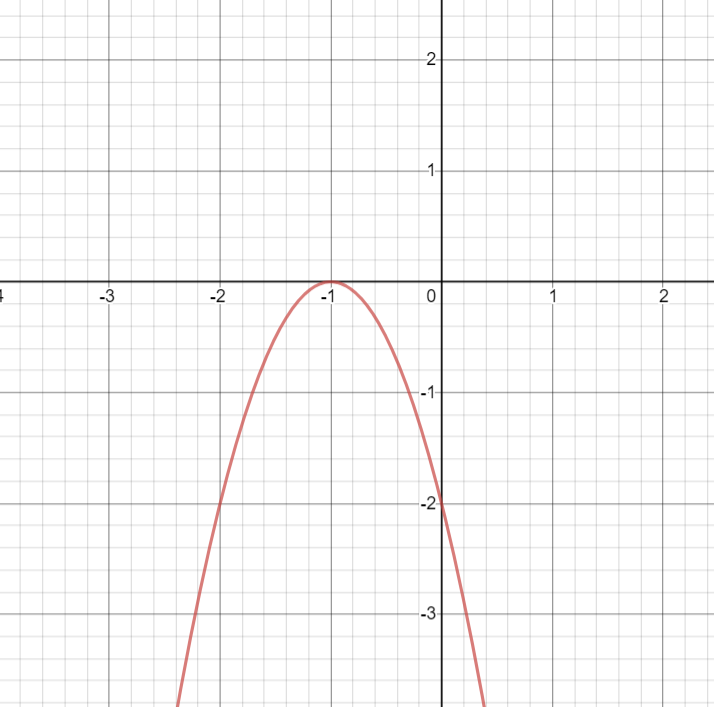 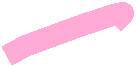 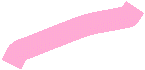 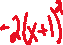 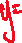 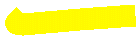 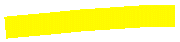 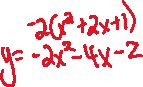 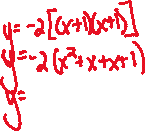 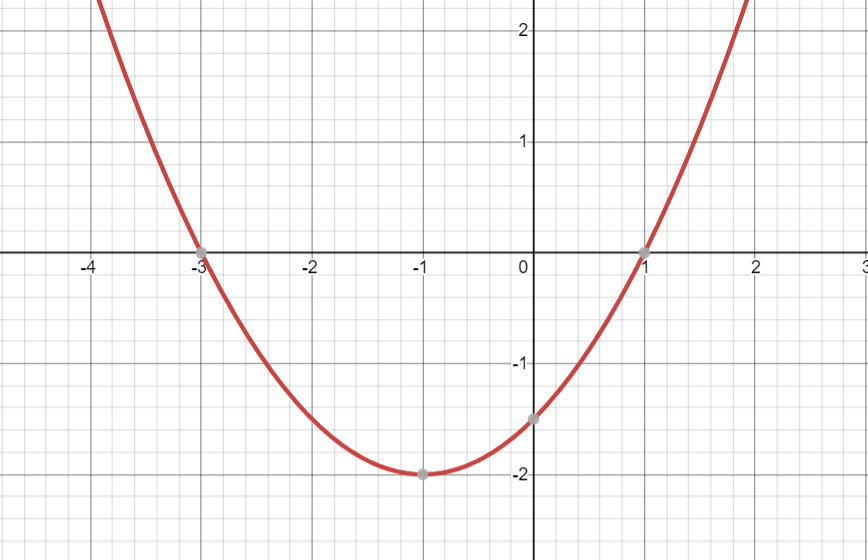 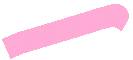 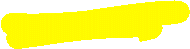 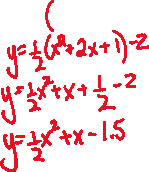 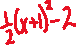 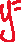 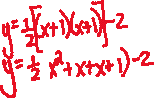 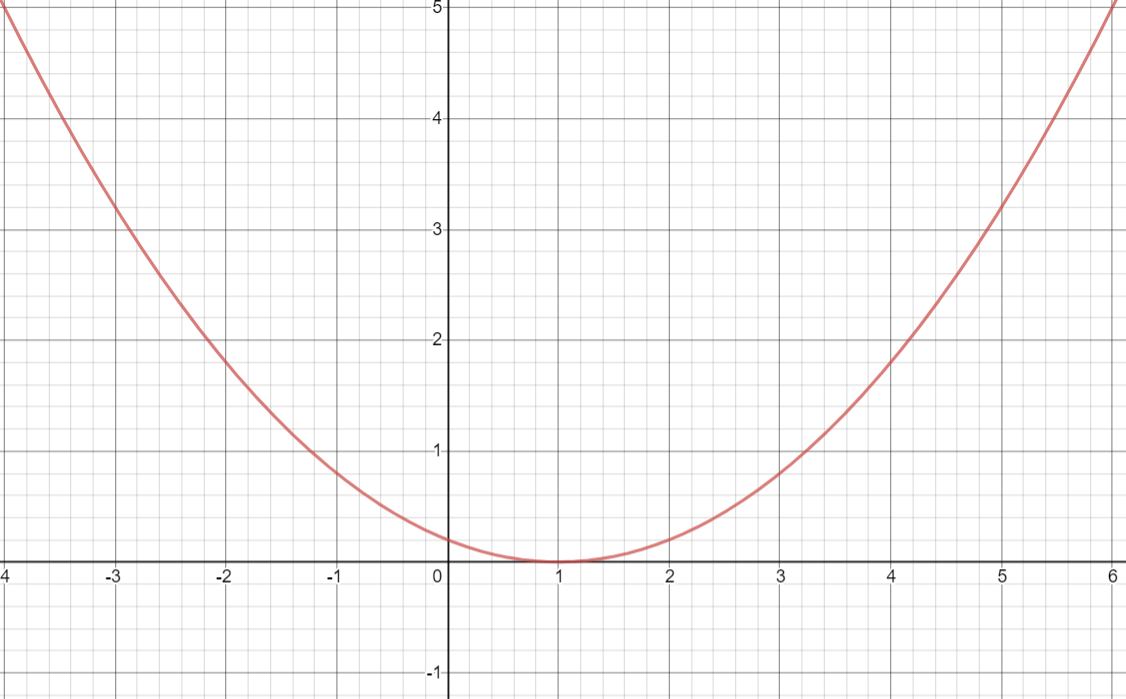 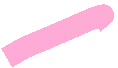 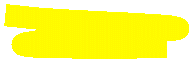 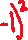 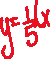 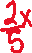 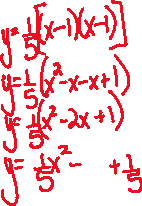 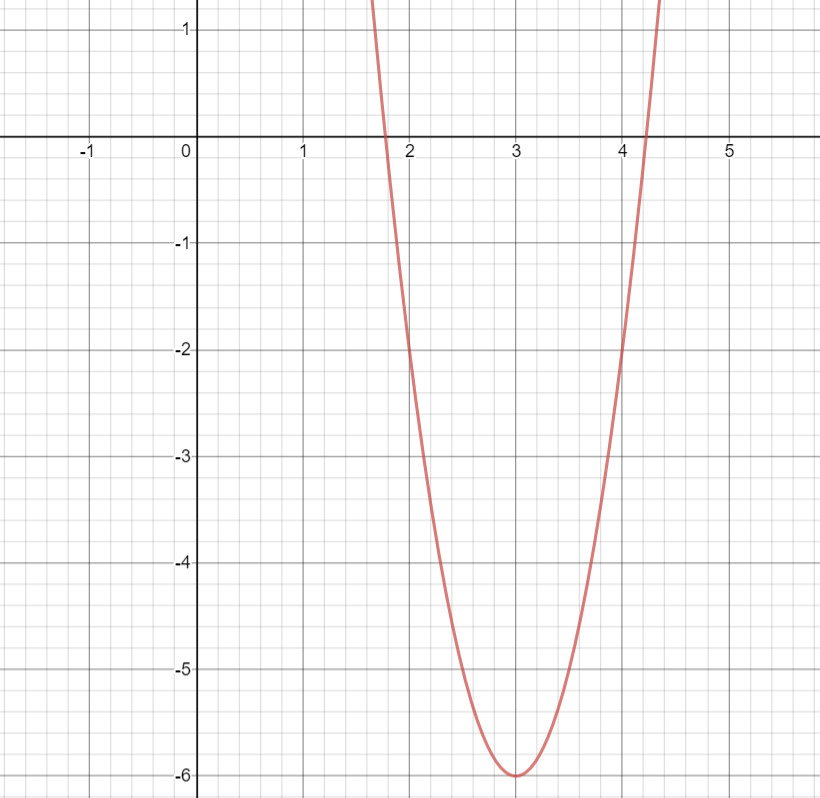 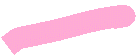 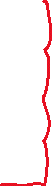 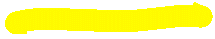 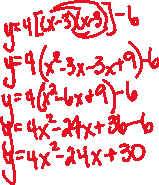 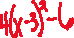 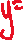 